Direction Population et Solidarité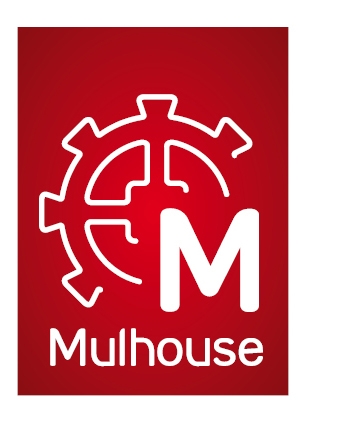 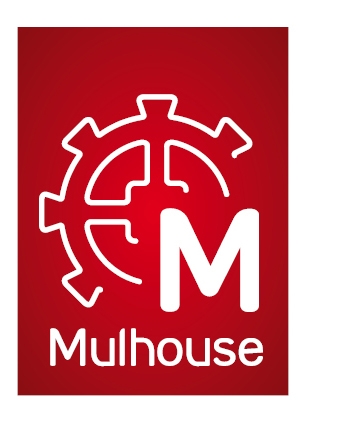 Santé, Seniors et Handicap1141– La Clé des AînésMars 2022Inscription au registre municipal « Plan d’alerte et d’urgence »Date :Signature :Merci de bien vouloir renvoyer votre formulaire dûment complété à :MAIRIE DE MULHOUSELa Clé des Aînés (1141)2 rue Pierre et Marie CurieBP 1002068948 MULHOUSE CEDEX 9Renseignements : Marie-Line TREIBER03 69 77 67 56NOM D’USAGE                                                                    Prénom		Nom patronymique (Nom de Jeune Fille) 		Date de naissance 		/	/		Lieu		Adresse 		Code Postal 			MULHOUSEÉtage 			  Avec ascenseur	  Sans ascenseurTéléphone 			Email		La personne à prévenir en cas de problème :	Membre de la famille  	Voisin  	Autres		NOM / Prénom		Adresse 		Code Postal 			Ville 	Téléphone 	_______________________________________	Email		Bénéficiez-vous d’un service intervenant à domicile ?   non	  oui  	Si oui, coordonnées de ce service : Absences prévues entre le 1er juin et le 15 septembre 2022 :Du 		   au 		Du 		   au 		Conformément à la loi informatique et libertés du 6 janvier 1978, vous disposez d’un droit d’accès, de rectification et de suppression des données personnelles vous concernant.TSVP